Publicado en Barcelona el 19/09/2014 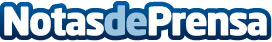 Inauguración AutoBeltran Performance Center - Mercedes-Benz S CoupéEl concesionario aprovechó para presentar el imponente Mercedes-Benz Clase S Coupé y el C Estate familiar. AutoBeltran Performance Center será el primer concesionario de España especializado en AMG y personalización de vehículos de alta gama.
Datos de contacto:Joan MuroJefe de Prensa659629047Nota de prensa publicada en: https://www.notasdeprensa.es/inauguracion-autobeltran-performance-center Categorias: Automovilismo Cataluña Eventos Industria Automotriz http://www.notasdeprensa.es